Ardrey Kell High School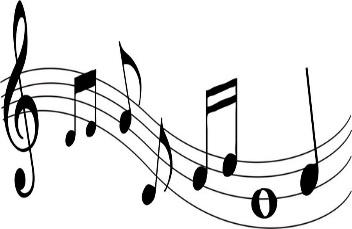    Choral DepartmentSpring Choral Concert Ticket Order FormMay 23, 2019 6:00 PM
All families may purchase up to 2 tickets per singer. 

Tickets are $5.00 each, and all are general seating.  All orders are DUE by May 14 to Ms. McFarland, along with your payment of cash or check (payable to Ardrey Kell Choral Boosters).LATE ORDERS WILL NOT BE ACCEPTED - FULL PAYMENT MUST ACCOMPANY ORDER**If you are a Gold or Platinum Booster Member, your 1 or 2 complimentary tickets are NOT part of the ticket allotment.  You will receive your complimentary tickets, then may purchase up to two additional tickets.**  ALL tickets (including Booster Membership tickets) will be at Will Call the night of the concert under the STUDENT’S name.  We are expecting this show to sell out through advanced ticket sales.Thank you in advance for your cooperation and support. 
____________________________________________________________________________________________________________
Name of student:____________________________________________________ 	Grade Level: ____________________
last name                                  first name
Ticket Order (CIRCLE ONE OPTION):		ONE (1) TICKET		or		TWO (2) TICKETSPaid With:   	 Cash    		Check #__________________ 		Excess funds in CHARMS Account________________Total Amount Paid:  ____________________
If you would like to be added to the wait list for the opportunity to purchase one or two extra tickets if any become available, please submit your request via the Google Form Link below.  We will be in touch with you if any tickets remain after the first round of orders have been filled. 
https://docs.google.com/forms/d/e/1FAIpQLSfz3PyMTYZB_P5KbjHIDlczc24HpDVTwwmKwDghCoo6xWHEzw/viewform?usp=pp_url